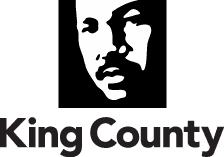 Training Certification Form:__________________________________________________________________________(First and Last Name – Please Print)A member of the _____________________________________________________________(Name of Board or Commission – Please Print)Completed the following (Please check all that apply):Reviewed “A Summary of King County Board of Ethics” (KC Ord. 9704)Reviewed the “King County Public Records Act” training PowerPoint presentation (RCW 42.56 & 40.14)Watched the Washington State Attorney General’s “Open Public Meetings Act” 20-minute training video (RCW 42.30)I hereby certify that the foregoing is true and correct to the best of my knowledge and belief.  Signed and dated by me this ______day of ____________, ______, at _______________, WA.                                                (day)                    (month)         (year)                 (city)							________________________________ 									Signature Please return the completed form via email to:Rick Ybarra, Boards & Commissions LiaisonOffice of the King County Executive401 Fifth Avenue, Suite 800Seattle, WA   98104Direct Line:  206-263-9651Email:  rick.ybarra@kingcounty.gov